Министерство образования и науки Российской ФедерацииМуниципальное общеобразовательное учреждение«Средняя общеобразовательная школа с. Амурзет»Составитель: учитель начальных классов,Филиппова Н.В.с.Амурзет2011 годЭтап, цельСодержаниеРезультат1.Определение темы: « Я буду…»-Прочитай внимательно написанные словосочетания.(до)ехал                               (до)деревни(по)бежал                             (по)дороге(про)читал                            (про)завод(под)полз                              (под)машину(на)кричал                            (на)собаку-На какие две группы можно разделить находящиеся в них слова?-Обрати внимание на особенность записи этих слов и сформулируй тему урока.Тема:2. Знакомство с темой: «Я хочу узнать…»-Еще раз внимательно посмотри на слова с приставкой. Расскажи все, что знаешь о приставке.-Прочитай слова с предлогами. Ответь на вопросы:1.Что такое предлог?2. Для чего он служит?3. Как пишется предлог со словами?-Попытайся между предлогом и следующим  за ним словом вставить вопрос или другое слово.-Что нужно сделать, чтобы не ошибиться в написании предлога?Узнай дополнительно в учебнике на стр.145,147Приставка пишется-…Предлог пишется-…3. Подведение итоговПроверь, что узнал сам и что узнал твой сосед по парте.+ или -4.Распознавание приставки и предлога в словах1.-Прочитай слова.(З.)горой, (з.)бежать, (с)вернула, (с)крыши, (н.)конверте, (н.)резать,(н.)листе, (н.)чертили.-Запиши слова в два столбика. Вставь пропущенные буквы.2. Выполни упр.342Проверь, чтобы приставки были написаны слитно, а предлоги раздельно.5. Распознавание приставки и предлога в словах-Прочитай стихотворные строки.Решили лисы кролика (за)печь,А кролик из духовки прыг  (за)печь.Зависело б (от)мыла,Веснушки я б (от)мыла.Сугробы снега вьюги (на)мели,И грузовик, как баржа, (на)мели.-Выпиши слова с приставками и предлогами, звучащими одинаково. Докажи, что выполнил правильно.Оцени работу своей парты.6.Подведение итогов-Проверь, что узнал сам и что узнал твой сосед по парте.Домашнее задание упр.345, правило стр.145,147Оценка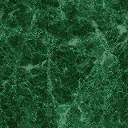 